Områden som är aktuella för medel är suicidprevention, samsjuklighet och brukarmedverkan.PROJEKTPLANProjektets namn:Kraftsamling kring fysisk aktivitet/rörelseProjektansvarig/projektledare:Vem ansvarar för projektet och projekt genomförande?Projektansvarig: SambaProjektledare: sambasamodnare KRISTIANSTADBakgrund:Vad är anledningen till att man vill genomföra projektet? Tydlig koppling till målet och nyttan.Nationella arbetssättet FaR (Fysisk aktivitet på recept)Kraftsamling fysisk aktivitetSätt Skåne i rörelse - Utveckling Skåne (skane.se)Fysisk aktivitet är grundläggande för vår hälsa och bidrar till ökad livskvalitet. Den psykiska ohälsan hos barn och unga ökar samtidigt som stillasittande och skärmtid blir vanligare, något som även förstärkts ytterligare under pandemin. En negativ trend som leder till ökad ensamhet, utanförskap, stress och oro. När vi rör på oss så främjas såväl den psykiska som fysiska hälsan och vi förebygger sjukdomar, ger ökad självkänsla och inlärning. Obesitas (även kallat fetma) är en komplex, kronisk sjukdom. Förekomsten av obesitas hos barn (0–18 år) har ökat i hela världen och i Sverige har cirka 5–10 % av alla barnsjukdomen. Enligt beräkningar kommer det att finns cirka 180 000 barn med obesitas i Sverige år 2030, vilket skulle innebära att det blir en av de vanligaste diagnoserna inom svensk barnsjukvård.298 stycken barn med obesitas är folkbokförda i Kristianstad och får specialistvård från Må bra mottagning under 2022:Fetma är en kronisk sjukdom som är stigmatiserande och det är svårt för skolsköterskor att motivera till adekvat remiss till barnmottagning.I Kristianstad har det pågått ett arbete med att mäta fetma för barn i årskurs 4. Nedan presenteras resultatet:År 13/14 hade 3,5% barn fetma, termin 19/20 hade 3,6 barn fetma och i senaste mätningen år 21/22 så har denna siffra ökat till 6,0-6,1% vilket innebär en markant ökning.Dem 6.0-6,1 % som har fetma så hade 35% redan en ateblerad kontakt med CSK,Må bra mottagningen 5% remitterades till CSK39% VH ville inte att remiss skulle skickas Vi är långt ifrån det nationella målet att 80% av barn med obesitas ska ha fått relevant hjälp från vården i 10 års ålder. Vi når som bäst 60% och våra resultat har snarast blivit sämre. Ju tidigare barnet kommer till behandling och ju mindre uttalad fetman är desto bättre prognos. I tonåren är behandlingsresultaten dåliga och därav är det viktigt att vi ger tidiga insatser. På Kristianstad kommuns hemsida finns info om aktiviteter för barn och unga och vi har därmed en påbörjad aktivitetskatalog.Aktiviteter för barn och unga - Kristianstads kommunÖvriga länkar:Rapporter och evidens - Utveckling Skåne (skane.se)Inspirationsbanken | GoFaR (Gemensamt ordnad Fysisk aktivitet på Recept) - Generation PepGemensamt ordnad fysisk aktivitet på recept (GoFar) - Innovation i HelsingborgAktivitet förebygger - Ängelholms kommun (engelholm.se)Nationellt vårdprogram för behandling av obesitas hos barn och ungdomar (kunskapsstyrningvard.se)Syfte:Vad ska projektet leda fram till? Varför är det viktigt att detta genomförs?Öka barns rörelse och få en bättre psykisk och fysiskt hälsa samt ge barn ökade möjligheter till lärande. Många familjer har begränsade resurser, ekonomiskt och psykosocialt att på egen hand arbeta med fysisk aktivitet och levnadsvanor, hur hjälper vi dem tillsammans? – GO FAR, rörelse på receptMål:Kortsiktiga och långsiktiga mål.Mätbara mål om möjligt.Övergripande mål:Få barn och unga att hitta rörelseglädje och uppnå en bättre hälsa (fysisk och psykisk) och öka möjlighet till lärandeDelmål:Förskriva GO FAR – rörelse på recept till barn inom målgruppen-övervikt-öka möjligheter till lärande -öka den psykiska och fysiska hälsanÖka samverkan mellan föreningslivet, kommun och regionenSkapa riktade insatser (GO FAR) och förebyggande insatser under 2023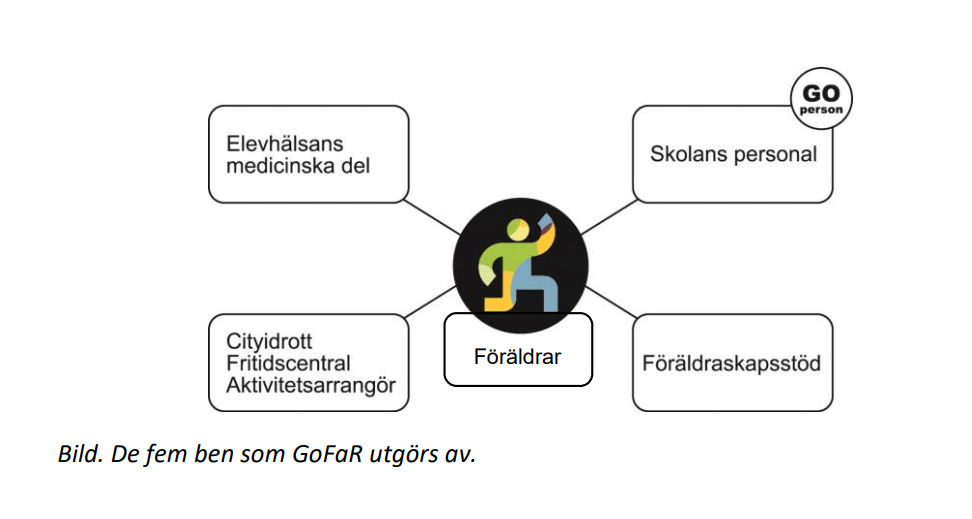 Avgränsningar:Eventuella avgränsningar. Barn och unga 0-17 årTidplan: Beräknad början och slutdatum för projektet.Arbetet kommer pågå from 230501 och 240501Organisation och bemanning:Organisationsstruktur som anger projektroller (befogenheter och ansvar).Samba, Sambasamordnare och en projektgrupp med representanter från BUF, BUM, BUPEkonomiska ramar/budget:Beräknad kostnad för projektet.Totalt: 350 000 kr200 recept * 500 kr = 100 000 krAktivitetsarmband 1150 kr * 100 armband = 115 000 krUtbildningskostnader, föreläsare, rörelsedag på skolan, visionsarbeteUppföljning:Projektet ska kunna redovisas i slutet av 2023.Presentation muntligt Sirius